    31 мая 2018год.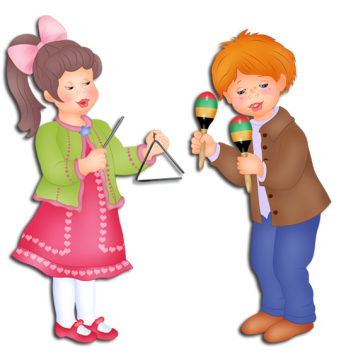                         Проект « Музыка ветра».Итогом проекта стало изготовление музыкального инструмента « Музыка ветра». Дети с увлечением были заняты этим процессом. Им очень понравилось делать своими руками такой интересный музыкальный инструмент. Ну и конечно надо было попробовать каждому сыграть на новом инструменте.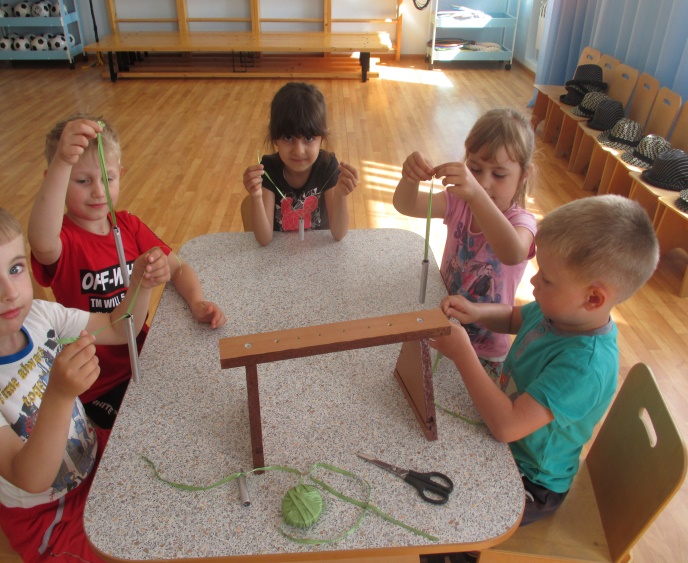 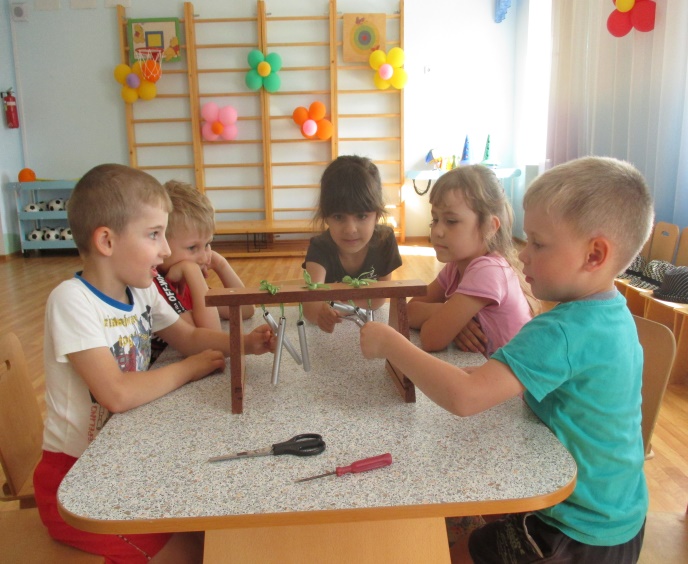 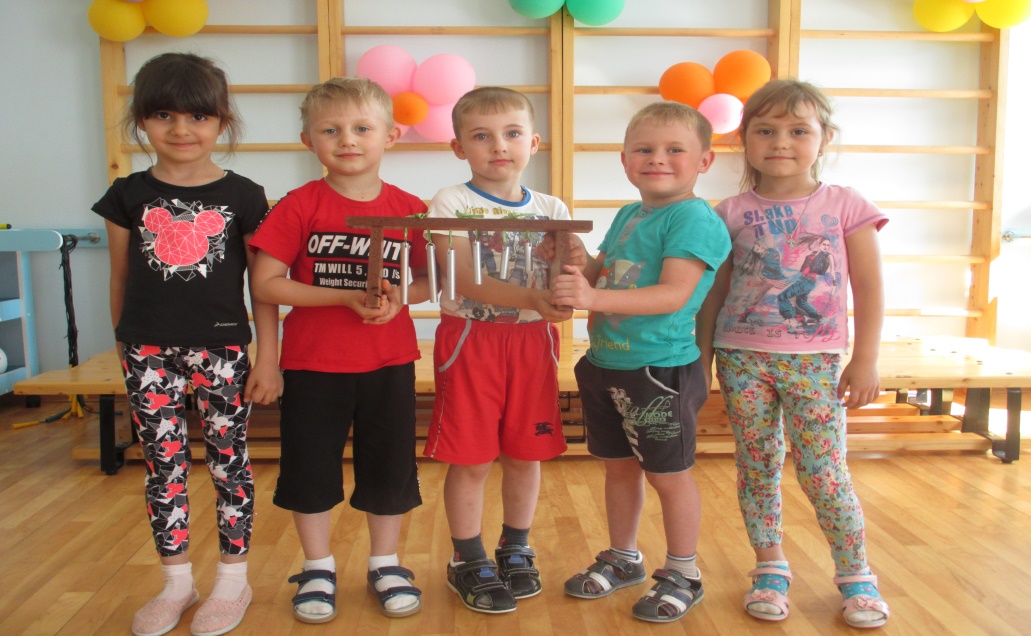                                                        Музыкальный руководитель Кибалина Н.В.